	December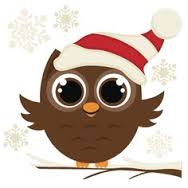 Dear Parents: What a wonderful Thanksgiving break. I hope you all had a chance to Sharpen the Saw. I spent time with my family and decorated the house for Christmas. The students are doing wonderful reading their “Sam” books. Please remember the more you read with them and practice the learning rings the better! Winter is coming upon us soon. Please make sure your child has a coat, hat, and gloves for recess. We will go outside if the “real feel” is 25 or above. Boots are required to go into the grass area if there is snow on the ground, but not necessary for the blacktop. You might want to keep an extra pair of socks in your child’s book bag just in case their feet get wet. 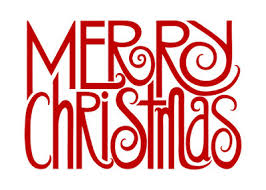 